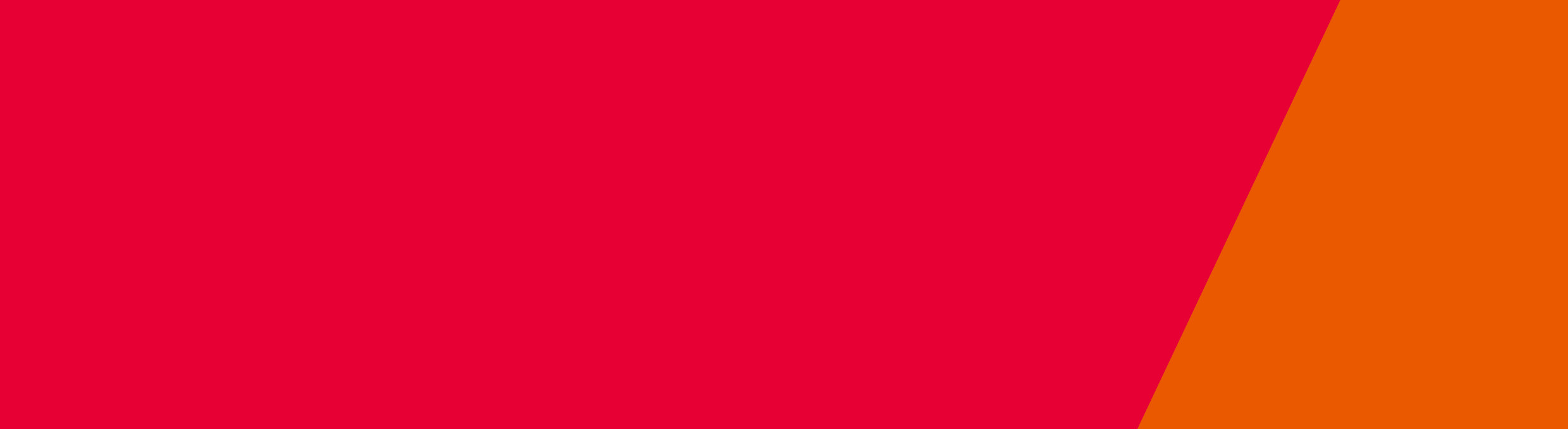 Section A – Applicant detailsSection B – Variation detailsKind of health service establishmentSection C – Details of alterations soughtSection D – SignatureSend the completed formPlease send the signed and completed form by email to Private Hospitals privatehospitals@dhhs.vic.gov.au or by post to:The Manager
Private Hospitals
Department of Health and Human Services
GPO Box 4057
MELBOURNE VIC 3001Schedule 8 – Application for Approval of Alterations to a Clinical AreaHealth service establishmentsFull name of proprietor:Full name of applicant:Telephone:Facsimile:Postal address of applicant:The kind of health service establishment for which alteration is sought. Please mark with an (x)The kind of health service establishment for which alteration is sought. Please mark with an (x)The kind of health service establishment for which alteration is sought. Please mark with an (x)Private HospitalPrivate HospitalDay Procedure CentreDay Procedure CentreName of health service:Name of health service:Address of health service:Address of health service:Postal address (if different):Postal address (if different):Municipality:Municipality:Telephone:Telephone:The nature of the alterations to a clinical area sought:Details of the alterations to a clinical area sought:Certificate of AIP number (if issued):Name of applicant (in BLOCK LETTERS):Signature of applicant:Date:To receive this publication in an accessible format email Private Hospitals privatehospitals@dhhs.vic.gov.au Authorised and published by the Victorian Government, 1 Treasury Place, Melbourne. © State of Victoria, Department of Health and Human Services April 2017. Available at Private Hospitals on the health.vic website https://www2.health.vic.gov.au/hospitals-and-health-services/private-hospitals/forms-checklists-guides 